A° 2023	N° 83 (GT)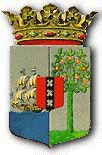 PUBLICATIEBLADLANDSBESLUIT van de 5de juli 2023, no. 23/1419, houdende vaststelling van de geconsolideerde tekst van het Besluit Gebruik vloeibaar gas in reservoirs____________De Gouverneur van Curaçao,Op voordracht van de Minister van Justitie;Gelet op:de Algemene overgangsregeling wetgeving en bestuur Land Curaçao;Heeft goedgevonden:Artikel 1De geconsolideerde tekst van het Besluit Gebruik vloeibaar gas in reservoirs opgenomen in de bijlage bij dit landsbesluit wordt vastgesteld.Artikel 2Dit landsbesluit met bijbehorende bijlage wordt bekendgemaakt in het Publicatieblad.	Gegeven te Willemstad, 5 juli 2023L.A. GEORGE-WOUTDe Minister van Justitie,S.X.T. HATO	Uitgegeven de 3de augustus 2023	De Minister van Algemene Zaken,G.S. PISASBIJLAGE behorende bij het Landsbesluit van de 5de juli 2023, no. 23/1419, houdende vaststelling van de geconsolideerde tekst van het Besluit Gebruik vloeibaar gas in reservoirsGeconsolideerde tekst van het Besluit Gebruik vloeibaar gas in reservoirs (A.B. 1972, no. 31), zoals deze luidt na in overeenstemming te zijn gebracht met de aanwijzingen van de Algemene overgangsregeling wetgeving en bestuur Land Curaçao (A.B. 2010, no. 87, bijlage a).-----Artikel 1Voor de toepassing van dit landsbesluit, houdende algemene maatregelen, wordt verstaan onder:Opstelling van drukhouders 
Artikel 2Het aantal reservoirs, in een batterij opgesteld, nabij een perceel mag niet meer dan 8 bedragen.De opstelling van reservoirs moet zodanig zijn dat geen gevaar voor kunstmatige verhitting van de reservoirs aanwezig is.Reservoirs moeten zodanig zijn opgesteld dat zij zijn beschermd tegen de invloed van overmatige zonnestraling.Reservoirs met een waterinhoud van meer dan 20 liter dienen in de buitenlucht te worden opgesteld.De opstelling van reservoirs moet zodanig zijn dat verzameling van eventueel lekgas in besloten ruimten uitgesloten kan worden geacht. In verband hiermede is de opstelling van reservoirs op een plaats of in een ruimte waar voldoende ventilatie op vloerhoogte ontbreekt, verboden.Reservoirs mogen uitsluitend staande, d.w.z. met de kraan aan de bovenzijde, zijn opgesteld.De opstelling van reservoirs moet zodanig zijn dat de reservoirs gemakkelijk en snel kunnen worden verwijderd.Reservoirs moeten zodanig zijn opgesteld dat geen gevaar voor mechanische beschadiging van de reservoirs bestaat.De opstelling van reservoirs is niet toegestaan:in kelders of daarmede gelijk te stellen ruimten;in kasten of soortgelijke kleine bergruimten, tenzij hierin op vloerhoogte niet afsluitbare ventilatieopeningen zijn;op zolders die niet als woonverblijf dienen.Opstelling van reservoirs in woningen en bedrijfsruimten is slechts toegestaan op voorwaarde dat:de waterinhoud van het reservoir ten hoogste 20 liter bedraagt;in één woning of bedrijfsruimte niet meer dan twee reservoirs zijn opgesteld.Opstelling van één reservoir met een waterinhoud van maximaal 150 liter in een bedrijfsruimte kan door de commandant van de Brandweer worden toegestaan.Opstelling van reservoirs op of in een ruimte beneden het grondniveau (maaiveld) is niet toegestaan.Reservoirs moeten zodanig zijn opgesteld dat redelijkerwijze kan worden aangenomen dat eventueel lekgas niet in een besloten ruimte kan binnendringen.Afhankelijk van de plaatselijke omstandigheden moeten voorzieningen worden getroffen waardoor de toegang tot de reservoirs voor onbevoegden redelijkerwijs niet mogelijk is.InstallatieArtikel 4Als algemene regel geldt dat alle verbruikstoestellen door middel van een vaste leiding moeten zijn aangesloten.Aansluiting van verbruikstoestellen door middel van buigzame leiding is slechts toegestaan voor zover dit de aansluiting betreft van verbruikstoestellen die in verband met het onderhoud of schoonhouden gemakkelijk verplaatsbaar moeten zijn dan wel tijdens het gebruik moeten worden bewogen.De installatie moet zodanig deugdelijk zijn uitgevoerd dat lekkage van gas wordt voorkomen.InwerkingtredingArtikel 5(vervallen)CiteertitelArtikel 6Dit landsbesluit, houdende algemene maatregelen, kan worden aangehaald als “Besluit Gebruik vloeibaar gas in reservoirs”.***drukhouder: een reservoir dat is bestemd en ingericht voor de opslag van vloeibaar gas;drukregelaar: een op een drukhouder of in het leidingnet aangebracht toestel dat is ingericht om een hogere en eventuele variabele gasdruk te herleiden tot een lagere en constant blijvende gasdruk;gas: gasvormig butaan of propaan en mengsels daarvan;installatie: de op één leidingnet aangesloten verbruikstoestellen en drukhouders, met inbegrip van alle kanalen, leidingen, inrichtingen en hulpapparaten, die voor het goed functioneren van de verbruikstoestellen nodig zijn;reservoir: een drukhouder met een waterinhoud van ten hoogste 150 liter, die is ingericht om telkenmale ten behoeve van de vulling te worden vervoerd en waarvan de constructie zodanig is, dat geen vulling kan plaats vinden, zolang de drukhouder niet van de installatie is losgekoppeld;verbruikstoestel: elk apparaat dat is ingericht voor de verbranding van gas, met inbegrip van alle eventueel tot een dergelijk apparaat behorende ontstekings-, regel- en beveiligingsapparatuur;verdampingscapaciteit: de hoeveelheid gas, aangegeven in kg/h, die onder de minst gunstige bedrijfsomstandigheden bij natuurlijke verdamping maximaal aan de drukhouder kan worden onttrokken;vloeibaar gas: tot vloeistof verdicht butaan of propaan of mengsels daarvan.